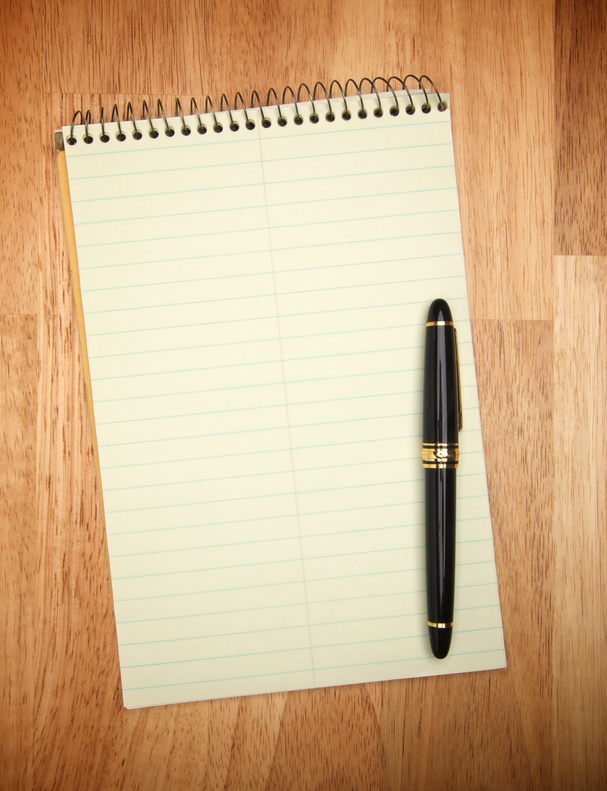 
MUSIKLISTE - Vælg fx 20 gode numre ud…….….….….….…….….……………………………